Информационный фото отчёт по молодёжной политике  МКУ КДО «Аккорд», Зюзинского сельсовета, Барабинского района, Новосибирской обл.Приоритетным направлением МКУ КДО «Аккорд», Зюзинского сельсовета является Молодёжная политика и Спорт.Организация культурного досуга населения:Патриотическое воспитание:Пропаганда здорового образа жизни:Нравственное и Эстетическое воспитание:Экологическое воспитание.Декада инвалидов прошла во всех КДО Зюзинского сельсовета.В Казанцевском СДК прошла акция добра.  Людей с ограниченными возможностями бесплатно обслужил парикмахер, желающие соревновались в шашечном и шахматных турнирах, провели викторину и конкурсную программу, мероприятие  прошло весело и дружно.  На дому посетили с подарками людей, не имеющих возможности выходить из дома. 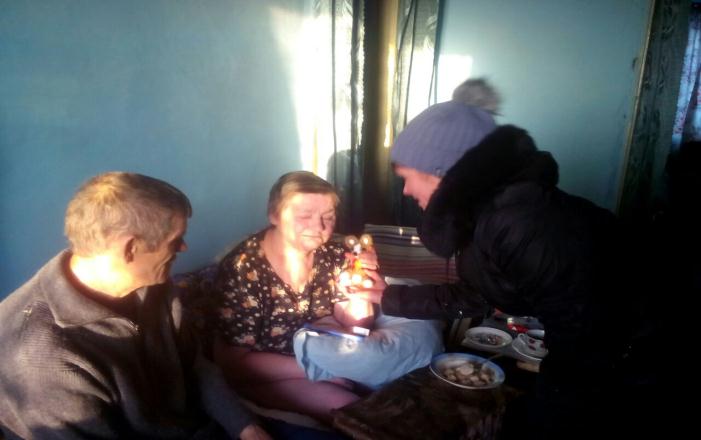 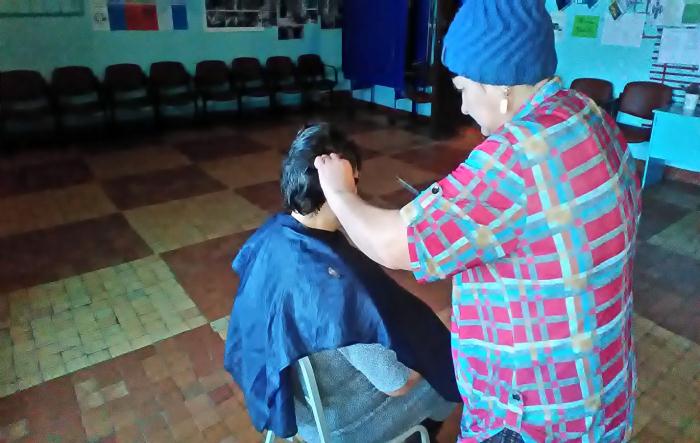 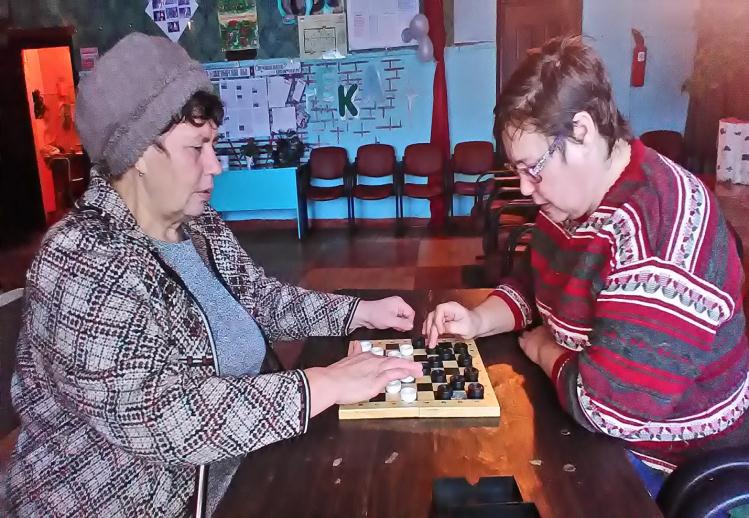 Молодёжная акция «Моб – хаус» - прошла на территории  д.Казанцево, все желали друг – другу добра, обнимались, пели песни.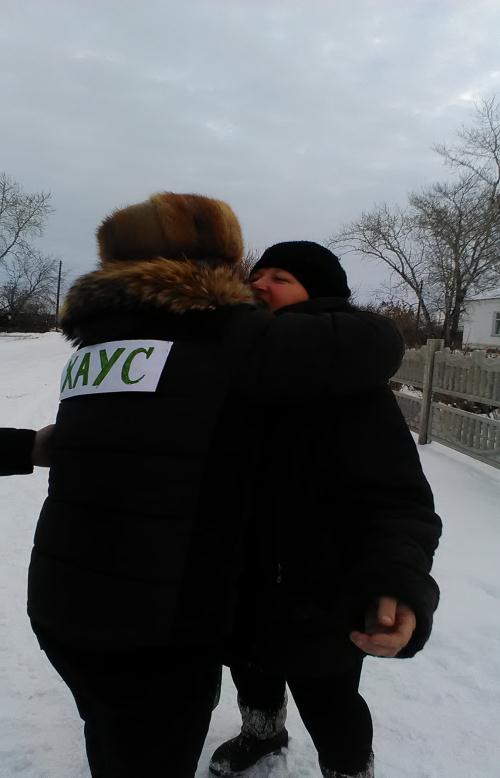 В День Конституции России в Зюзинском ЦСДК прошла конкурсная программа для школьников и молодёжи. В конце программы ребята написали пожелания для нашей страны, нарисовали открытки.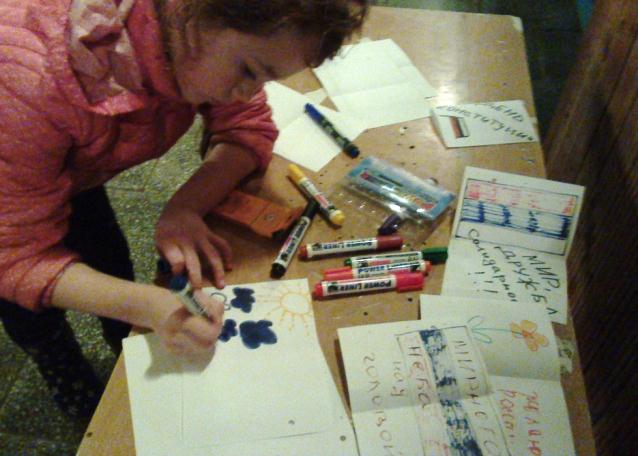 Теннисными,  шашечными и шахматными  турнирами закончился 2017 год. Мероприятия прошли в Зюзинском ЦСДК, д. Казанцево.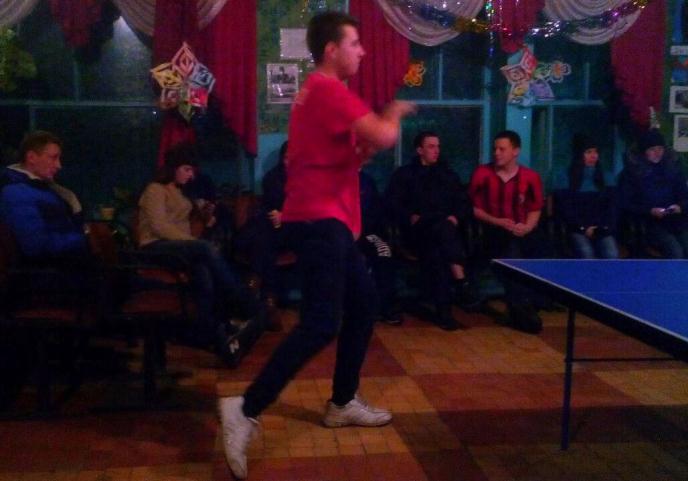 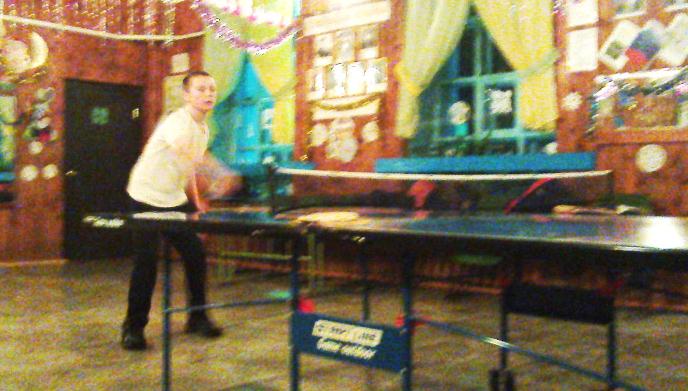 Приняли участие в конкурсе необычных ёлочек в человеческий рост.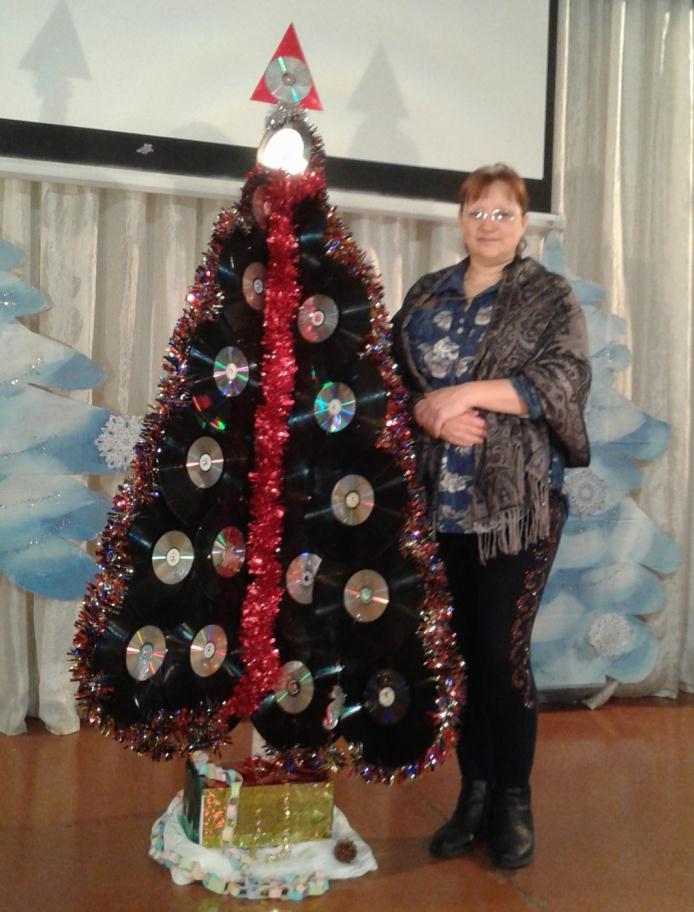 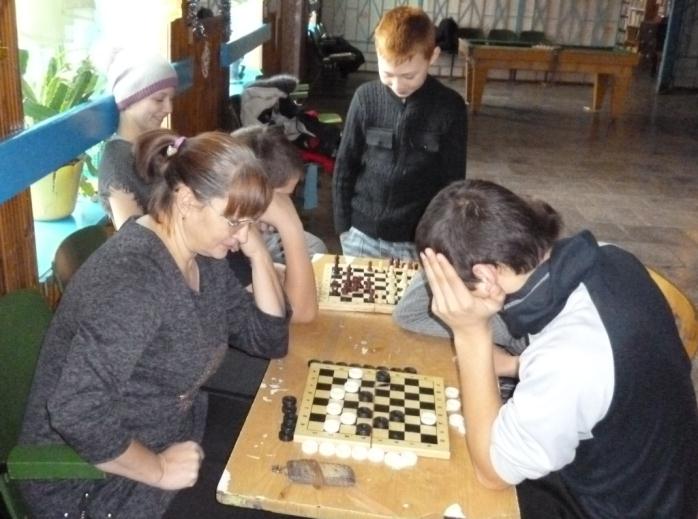 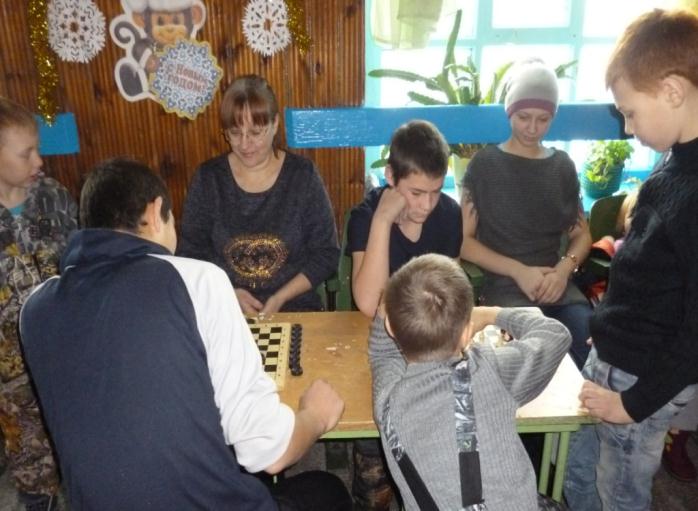 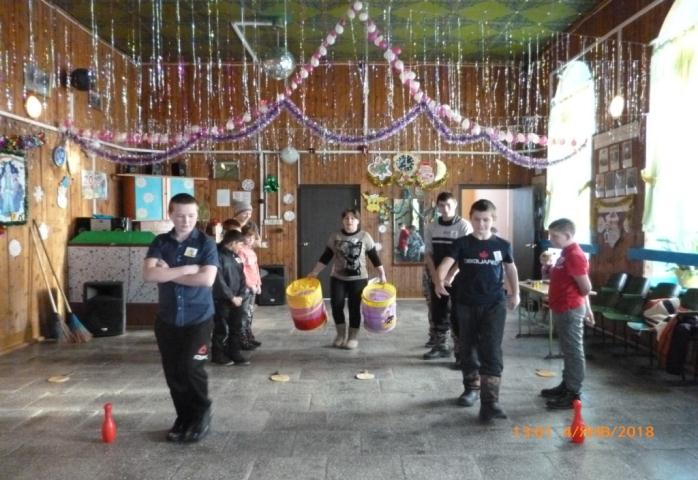 Конкурсно – игровая программа  для школьников прошла в Зюзинском ЦСДК, где соревновались две команды на скорость и быстроту ответов.В декабре молодёжь Зюзинского сельсовета посетила Большой зал администрации, где проходил Совет Молодёжи. Заслушали отчёты работающей молодёжи, Глава администрации Барабинского района Бессонов Е.А. поздравил и наградил молодых активистов.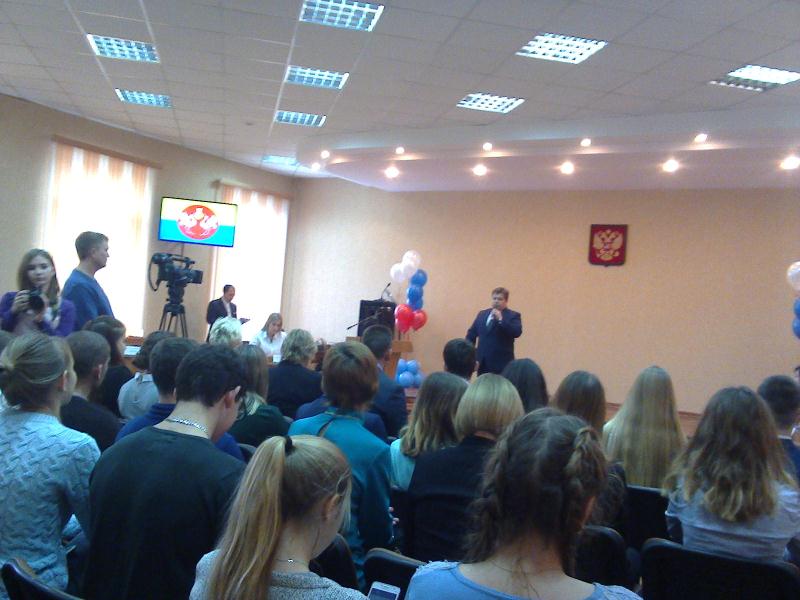 Январь 2018 года Играми и гаданиями  прошли традиционные Новогодние мероприятия.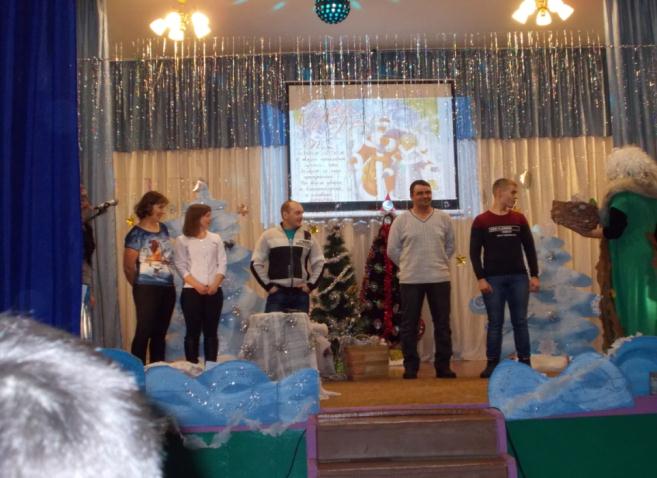 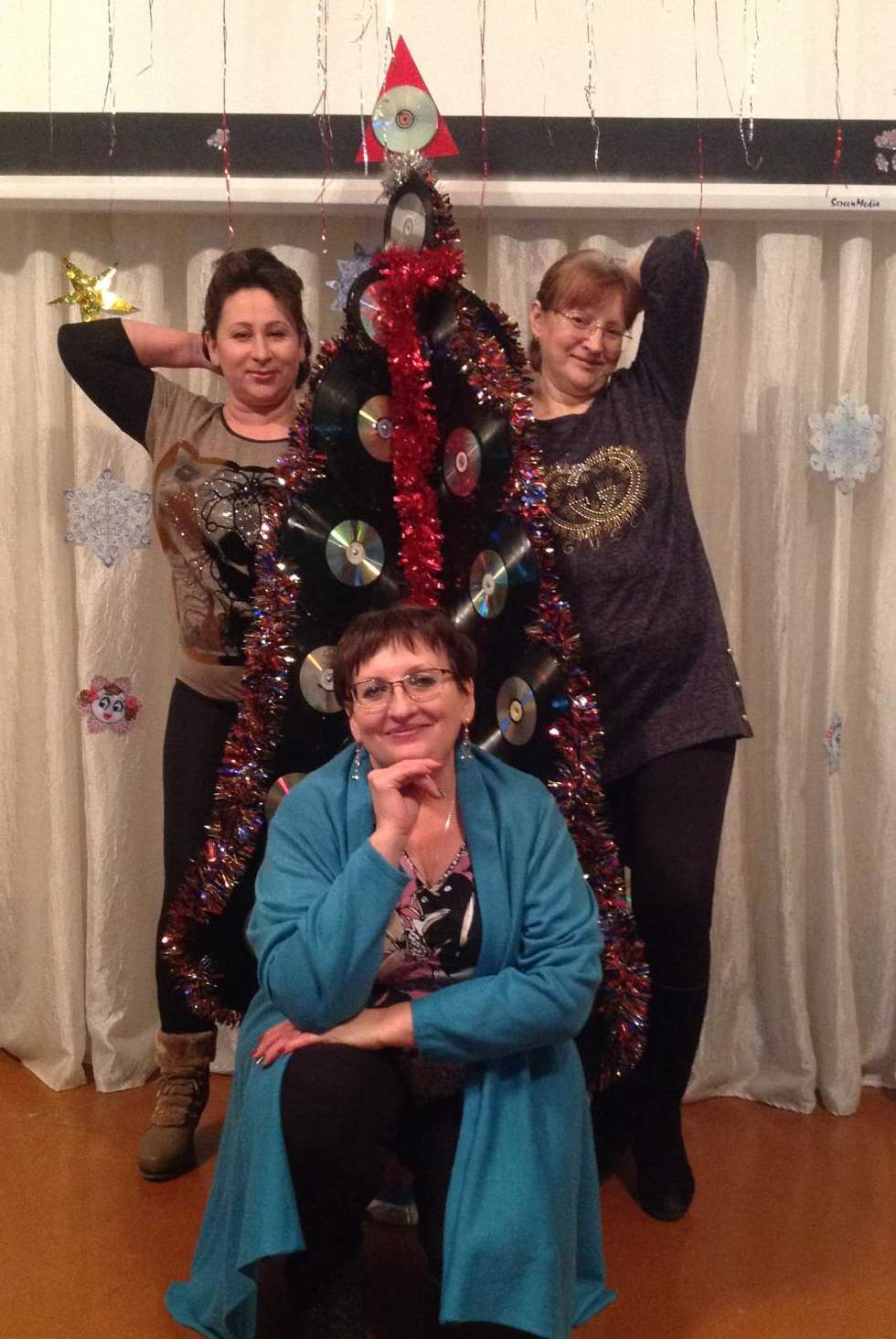 